Выкопировка из публичной кадастровой карты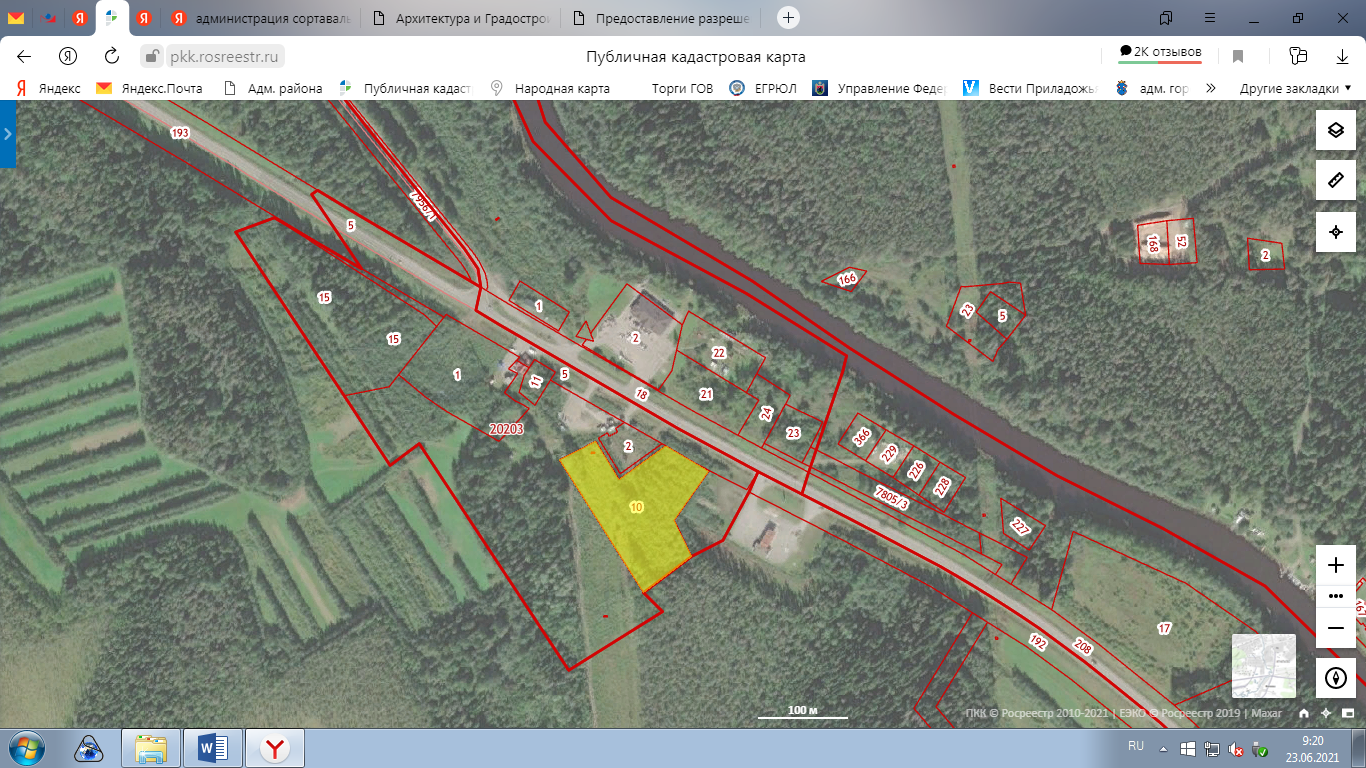 Выкопировка из карты градостроительного зонирования п. Вяртсиля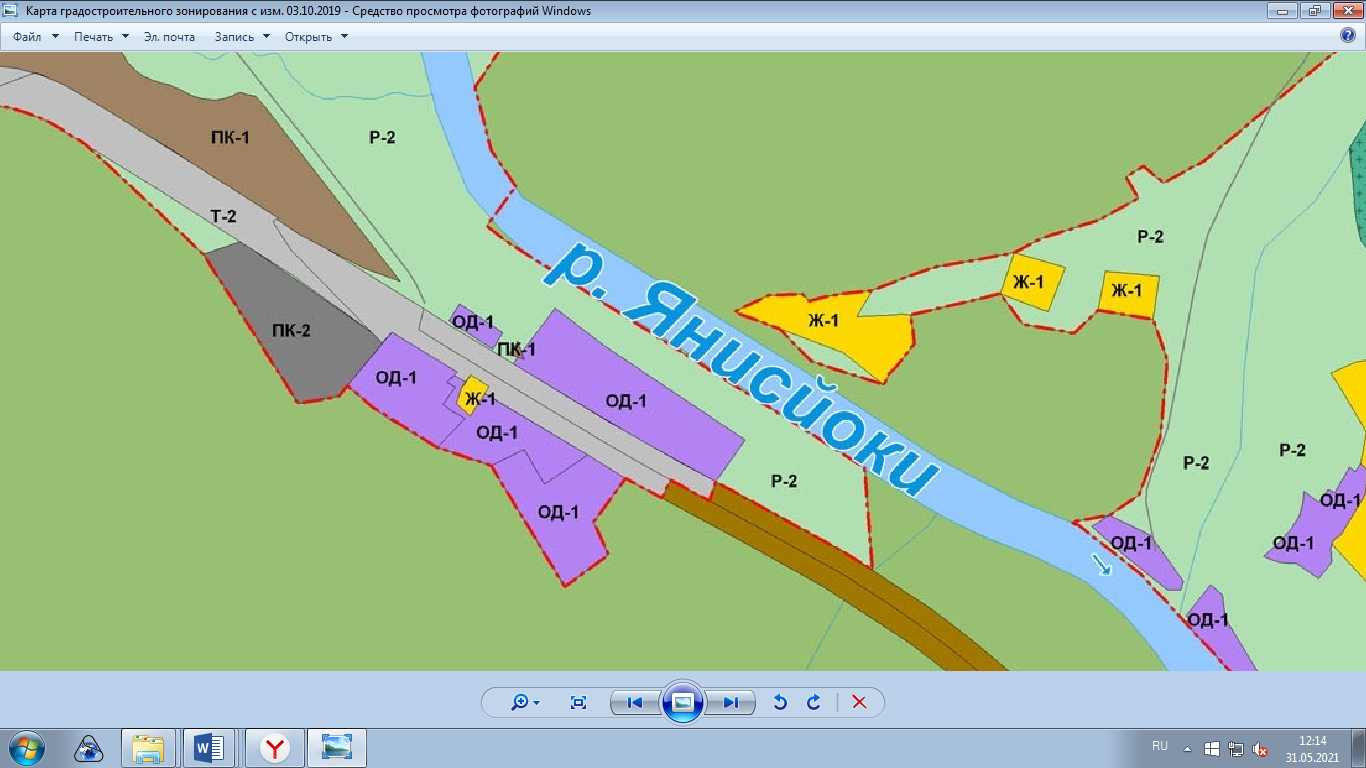 